Помните, что .инновации в ДОУ способствуют эффективному управлению, повышают профессиональный уровень педагогов, влияют на качество образования детей дошкольного возраста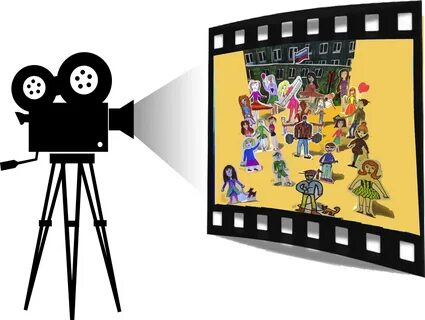 Муниципальное автономное дошкольное образовательное учреждение детский сад №50 с. Новоукраинского муниципального образования Гулькевичский район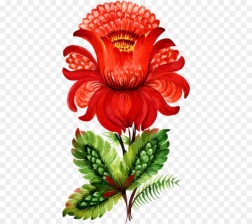 ПРОГРАММА Зонального   семинара"Использование возможностей мультистудии в воспитании социокультурных и духовно – нравственных ценностей дошкольников»ЦЕЛЬ: ознакомление слушателей семинара с формами и методами работы по использованию возможностей мультистудии для воспитания дошкольников.ЗАДАЧИ:1. Повысить компетентность педагогов в реализации педагогических технологий в образовательном процессе ДОУ. 2. Содействовать формированию мотивации к применению полученных теоретических и практических знаний в профессиональной деятельности с. Новоукраинское21 сентября 2022 г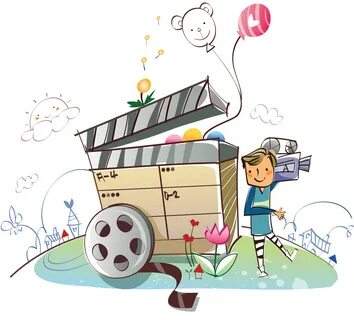 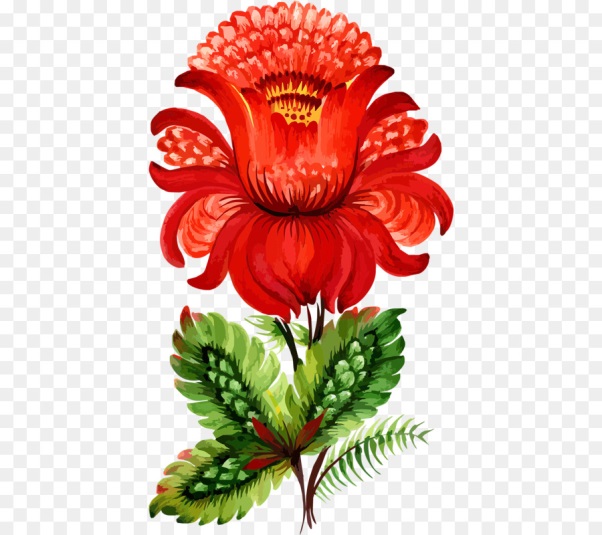 6.Презентация «Мультистудии», мини обзор РППСПосещение мультистудии11.30.-11.40.10 минКоновалова Н.Н. заместитель заведующего7.Проведение мастер – класса «Стань аниматором»Показ презентации11.40-12.1030 минВеличко А.О., воспитатель МАДОУ д/с 50, руководитель мультистудии «Дружные ребята»(буклеты)8.Круглый стол Диспут12.40-13.009.Отъезд участников13.00№п\пСодержание работыФормы работыКол-во часовОтветственныйРегистрация участников семинара (кофе – брейк)Регистрация участников семинара (кофе – брейк)9.30.-10.00.1.Открытие семинара. Приветственное слово(сюрприз от воспитанников)10.00.-10.20.Начальник УО МР Гулькевичский район Дудникова Н.В.Ачальник Выступление "Презентация Инновационной программы" (доклад)Доклад10.20.- 10.35 мин.Коновалова Н.Н.Заместитель заведующего МАДОУ д/с №50 3.Презентация опыта работы по реализации долгосрочного проекта «Юные Жуковцы».Выступление –презентацияпоказ мультфильма патриотического содержания10.25-10.50.25 минПахомова О.Ю., воспитатель 1 квалификационной категории 4.Использование возможностей мультистудии в  социокультурном развитии.Показ видео ролика «Аленький цветочек»Показ мультфильм «Аленький цветочек»10.50-11.1020 минЦынцова А.К., музыкальный руководитель 1 квалификационной категории5.Экскурсия по детскому саду, оформление ДОУ в рамках реализации программы мультистудии «Дружные ребята».Знакомство с оформлением ДОУ11.10-11.3020 минПацкова Е.А.Заведующий МАДОУ д/с 50